Bingo casilleros completo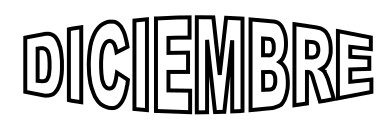 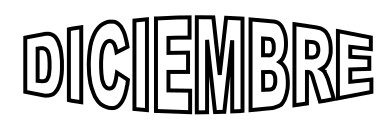 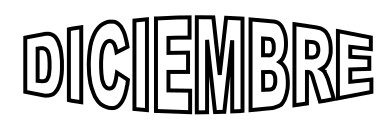 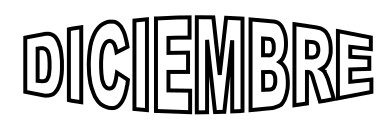 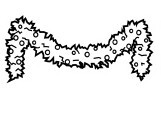 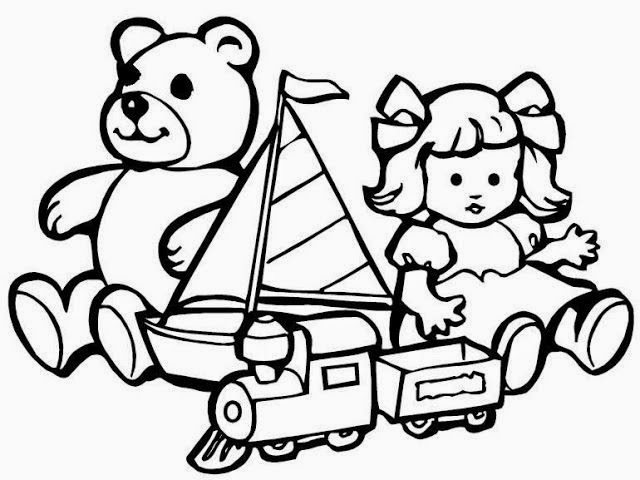 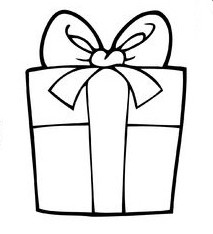 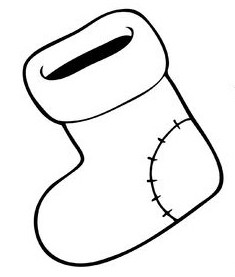 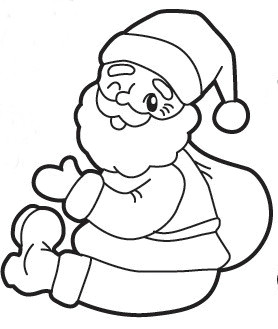 JUGUETESREGALOBOTITAPAPÁ NOEL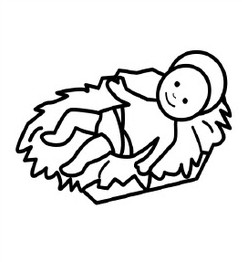 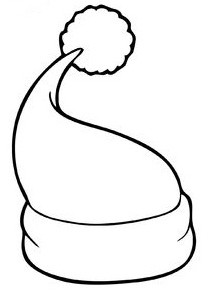 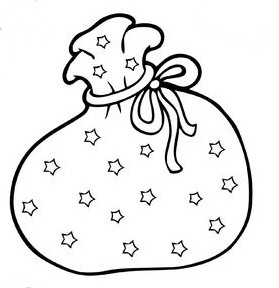 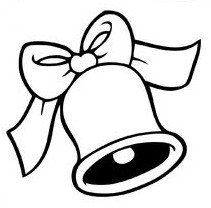 NIÑO JESUSGORROBOLSACAMPANA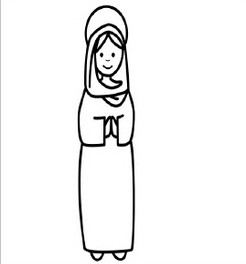 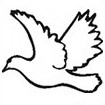 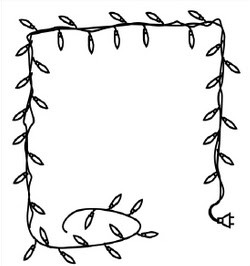 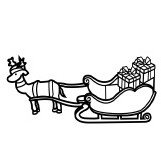 MARÍAPALOMALUCECITASTRINEO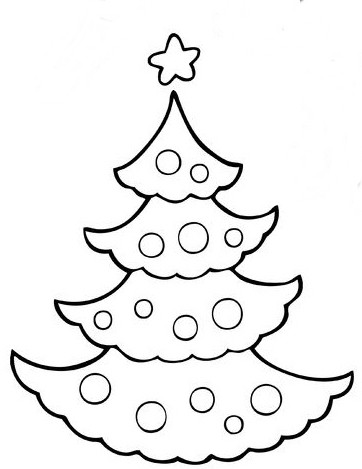 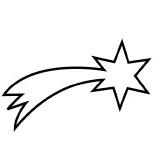 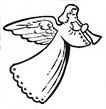 GUIRNALDAARBOLITOESTRELLAANGELITO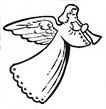 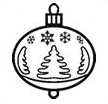 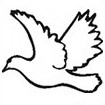 ANGELITOADORNOMESPALOMA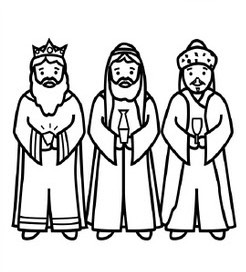 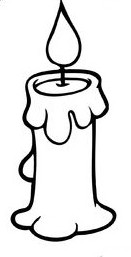 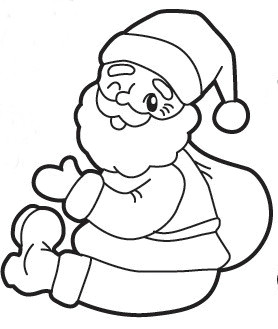 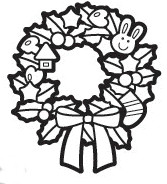 REYES MAGOSVELAPAPÁ NOELCORONA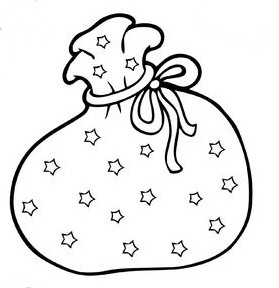 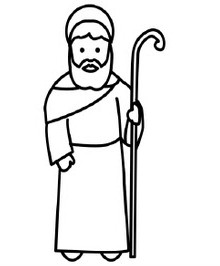 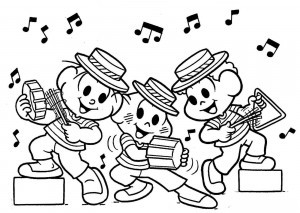 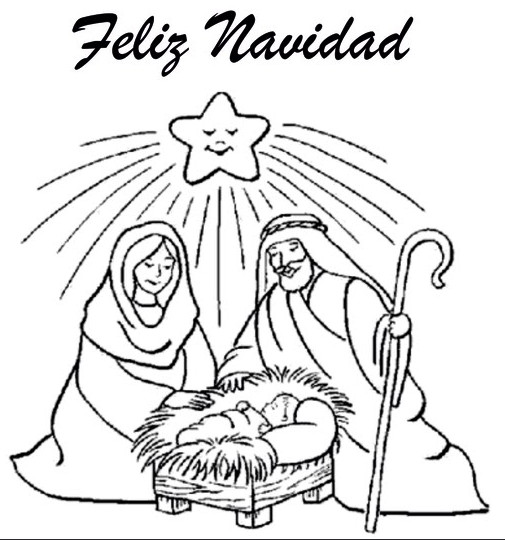 BOLSAJOSÉMÚSICATARJETA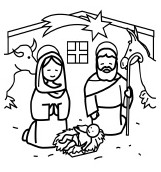 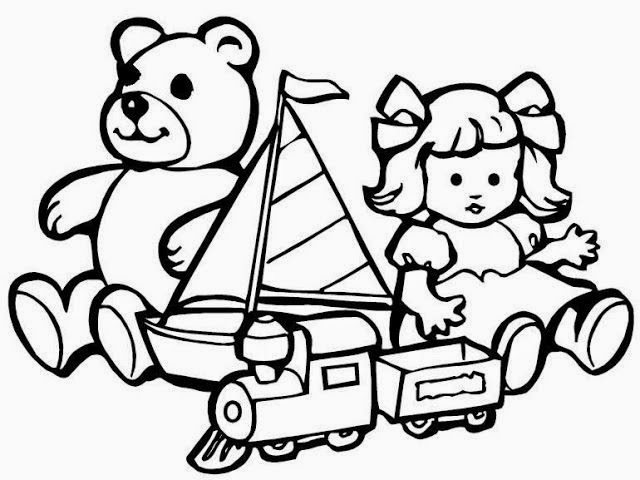 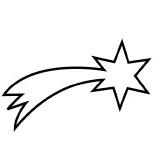 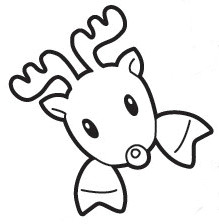 PESEBREJUGUETESESTRELLARENO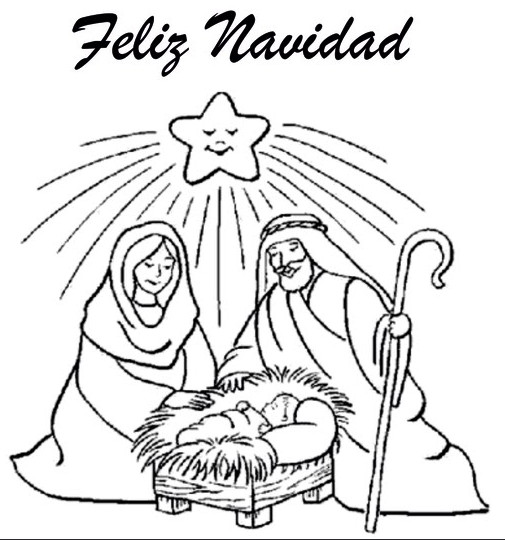 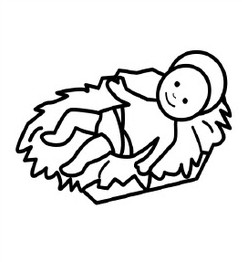 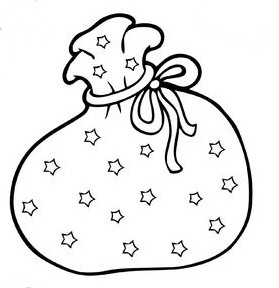 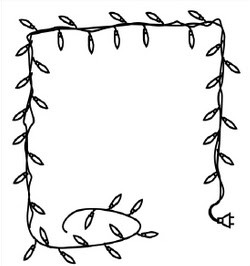 TARJETANIÑO JESUSBOLSALUCECITAS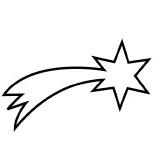 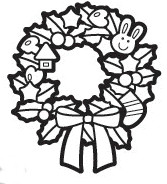 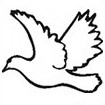 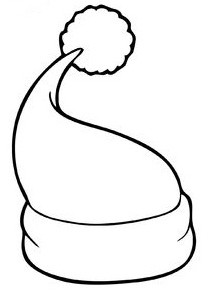 ESTRELLACORONAPALOMAGORRO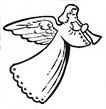 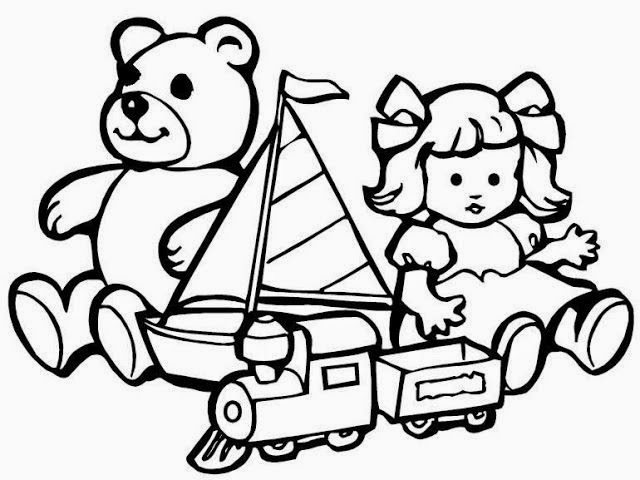 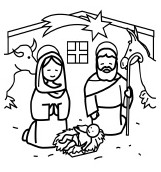 MESANGELITOJUGUETESPESEBRE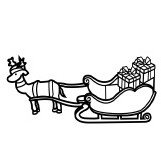 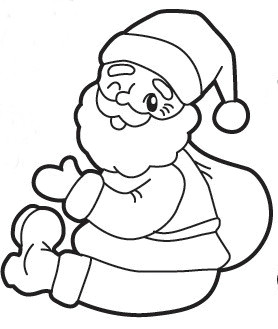 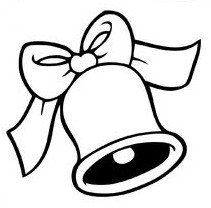 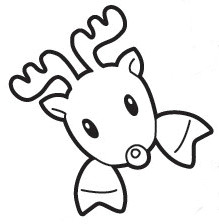 TRINEOPAPÁ NOELCAMPANARENO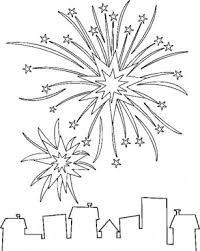 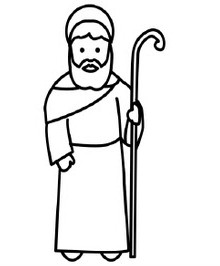 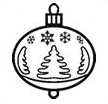 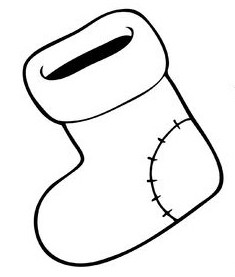 FUEGOS ARTIFICIALESJOSÉADORNOBOTITA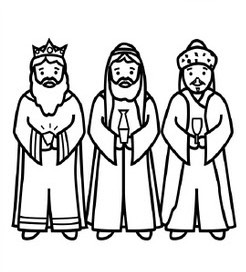 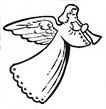 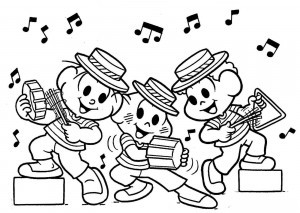 MESREYES MAGOSANGELITOMÚSICA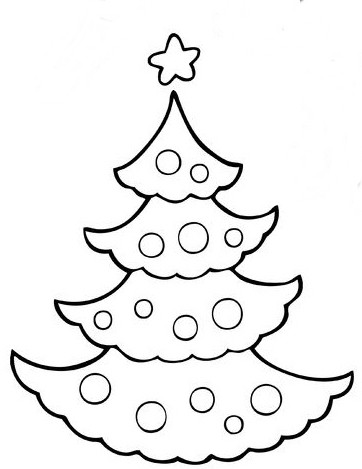 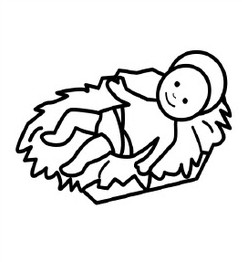 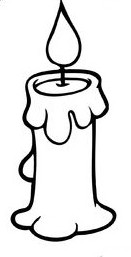 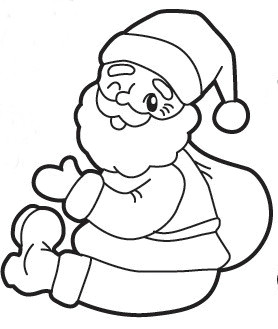 ARBOLITONIÑO JESUSVELAPAPÁ NOEL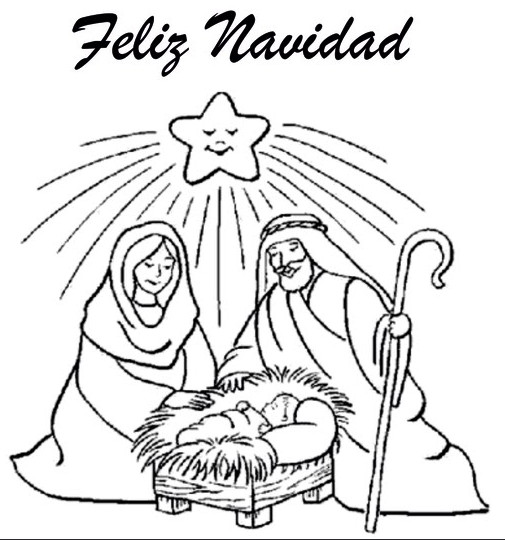 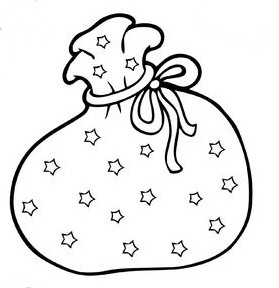 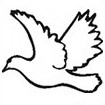 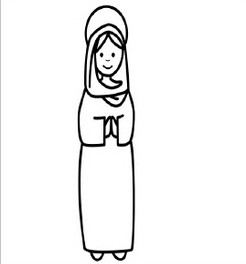 TARJETABOLSAPALOMAMARÍA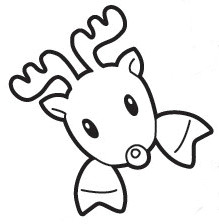 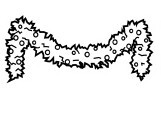 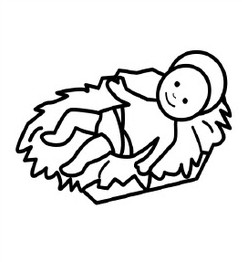 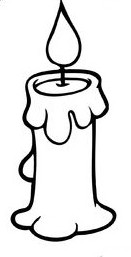 RENOGUIRNALDANIÑO JESUSVELA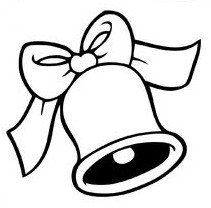 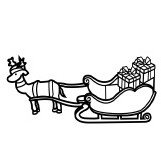 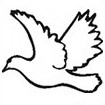 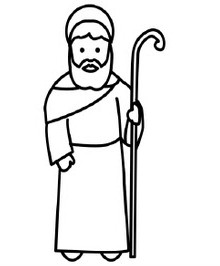 CAMPANATRINEOPALOMAJOSÉ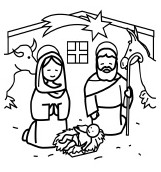 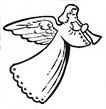 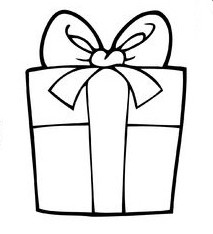 PESEBREANGELITOREGALOMES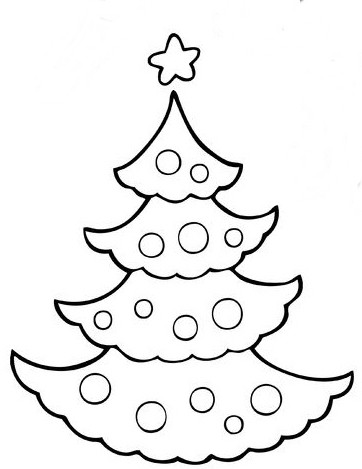 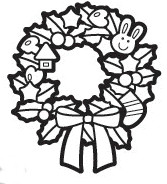 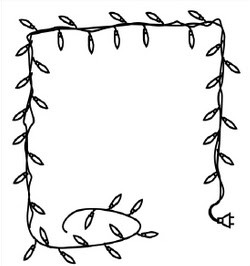 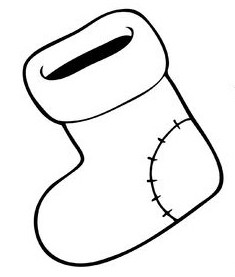 ARBOLITOCORONALUCECITASBOTITA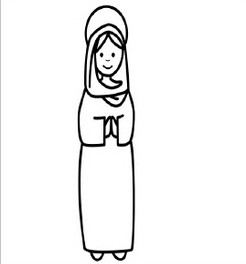 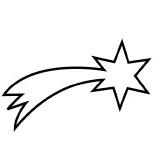 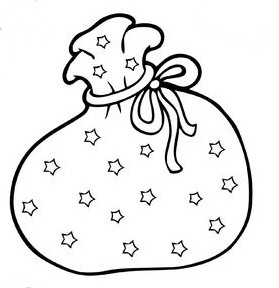 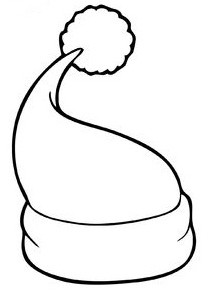 MARÍAESTRELLABOLSAGORRO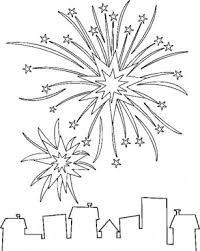 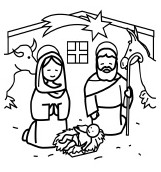 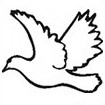 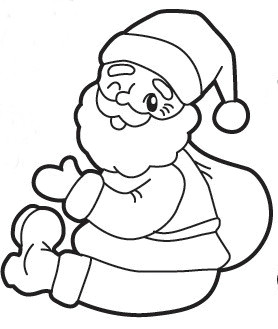 FUEGOS ARTIFICIALESPESEBREPALOMAPAPÁ NOEL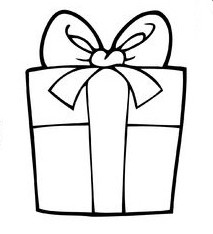 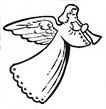 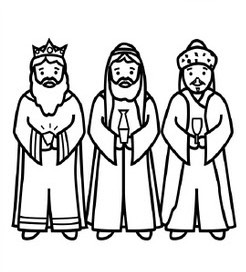 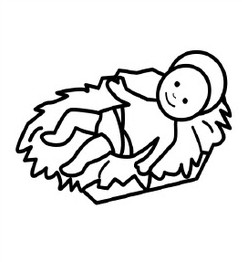 REGALOANGELITOREYES MAGOSNIÑO JESUS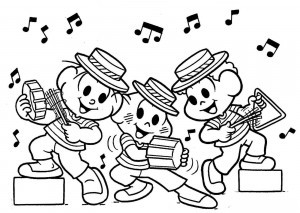 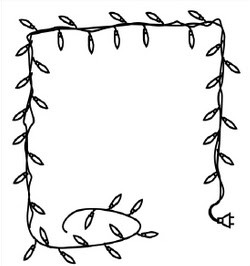 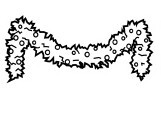 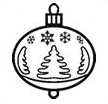 MÚSICALUCECITASGUIRNALDAADORNO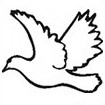 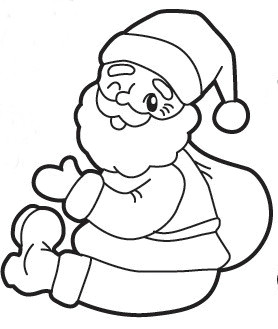 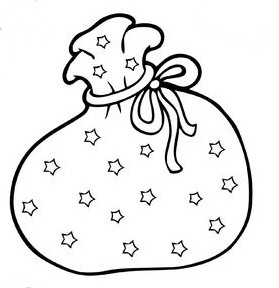 PALOMAPAPÁ NOELBOLSA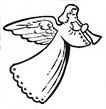 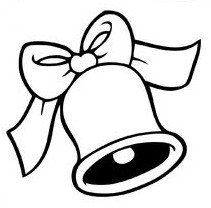 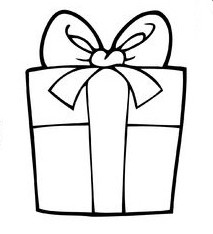 ANGELITOCAMPANAREGALO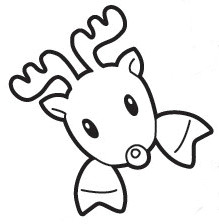 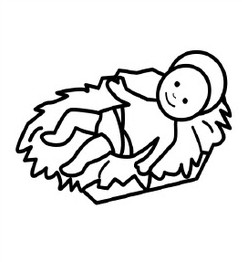 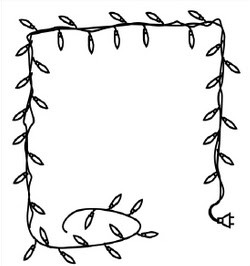 RENONIÑO JESUSLUCECITAS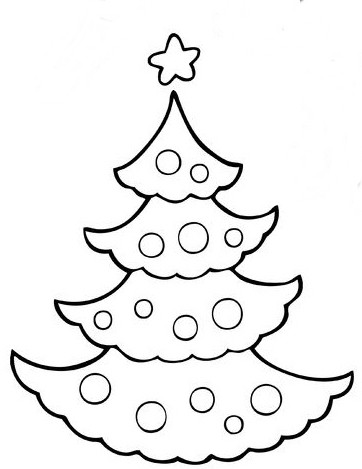 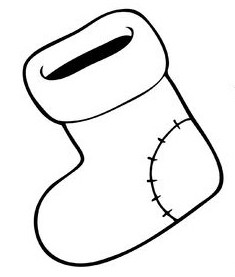 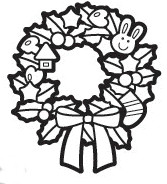 ARBOLITOBOTITACORONA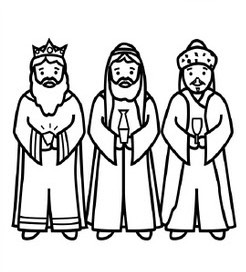 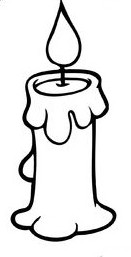 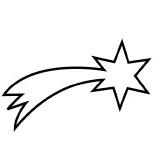 REYES MAGOSVELAESTRELLA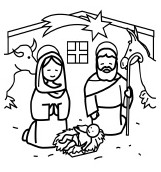 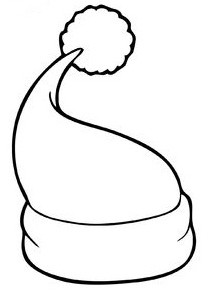 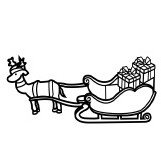 PESEBREGORROTRINEO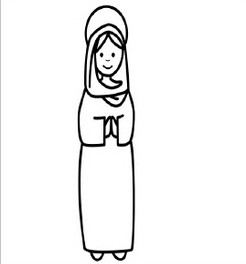 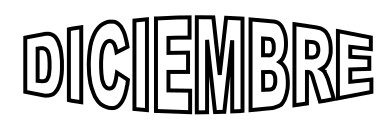 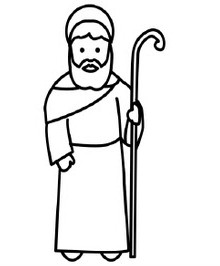 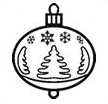 MARÍAJOSÉADORNO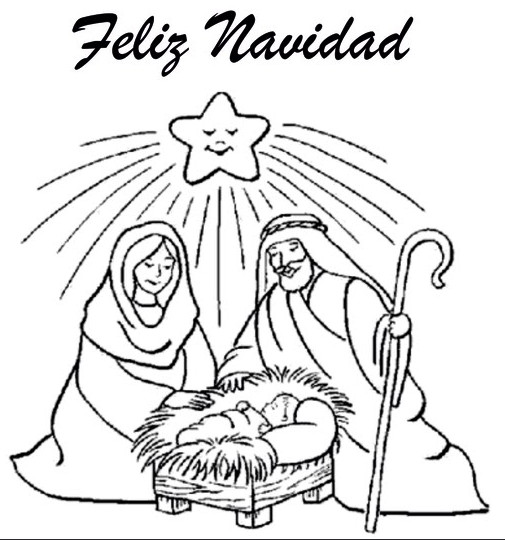 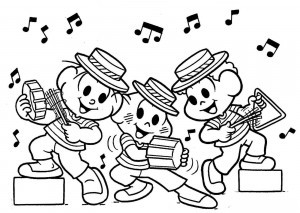 MESTARJETAMÚSICA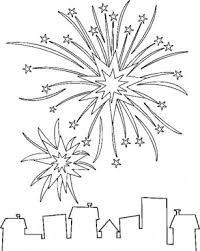 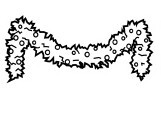 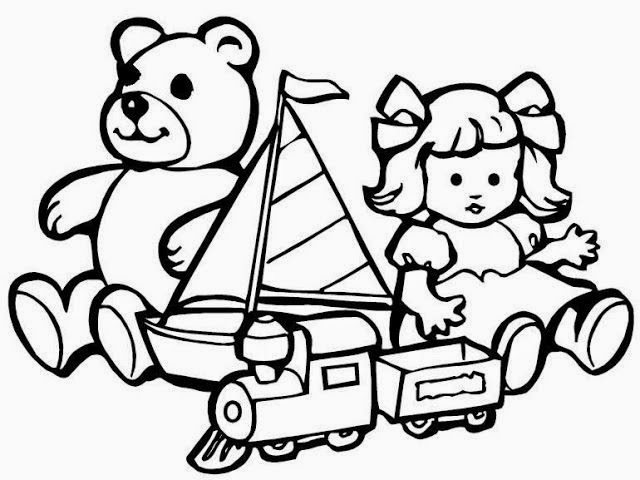 FUEGOS ARTIFICIALESGUIRNALDAJUGUETES